§2102.  Certification and inspection feeA grower of potato, vegetable, forage crop or grain seeds may make application to the commissioner for inspection and certification of a crop growing or to be grown in this State.  The grower shall provide the commissioner with the location and a description of the land on which the crop is grown and any additional information required by the commissioner.  The grower shall enter into an agreement to pay inspection and certification fees determined by the commissioner to cover the cost of inspection and certification.  Upon entering into an agreement with a grower, the commissioner or an agent of the commissioner shall list that grower's crops to be inspected and shall inspect and certify the crops in accordance with rules adopted pursuant to this chapter.  All certification and inspection fees received in accordance with this section must be deposited in the Certified Seed Fund established in section 2107.  [PL 2003, c. 578, §5 (RPR).]SECTION HISTORYPL 1977, c. 694, §131 (AMD). PL 2003, c. 578, §5 (RPR). The State of Maine claims a copyright in its codified statutes. If you intend to republish this material, we require that you include the following disclaimer in your publication:All copyrights and other rights to statutory text are reserved by the State of Maine. The text included in this publication reflects changes made through the First Regular and First Special Session of the 131st Maine Legislature and is current through November 1, 2023
                    . The text is subject to change without notice. It is a version that has not been officially certified by the Secretary of State. Refer to the Maine Revised Statutes Annotated and supplements for certified text.
                The Office of the Revisor of Statutes also requests that you send us one copy of any statutory publication you may produce. Our goal is not to restrict publishing activity, but to keep track of who is publishing what, to identify any needless duplication and to preserve the State's copyright rights.PLEASE NOTE: The Revisor's Office cannot perform research for or provide legal advice or interpretation of Maine law to the public. If you need legal assistance, please contact a qualified attorney.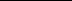 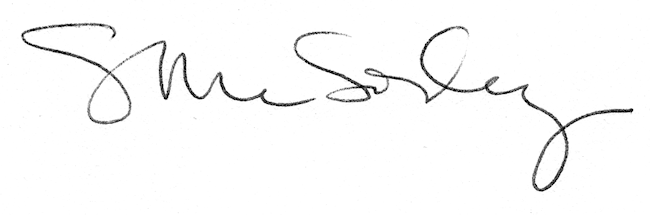 